Yhteisöllinen kohtaamispaikka Kumppanuustalo Hilma on kaikille avoin yhteisöllinen kansalaistoiminnan keskus sekä yhdistysten kokoontumispaikka. Kumppanuustalo Hilmalta löytyy monenlaisia edullisia tiloja kokouksiin, tapahtumiin, kerhoihin ja kohtaamisiin. 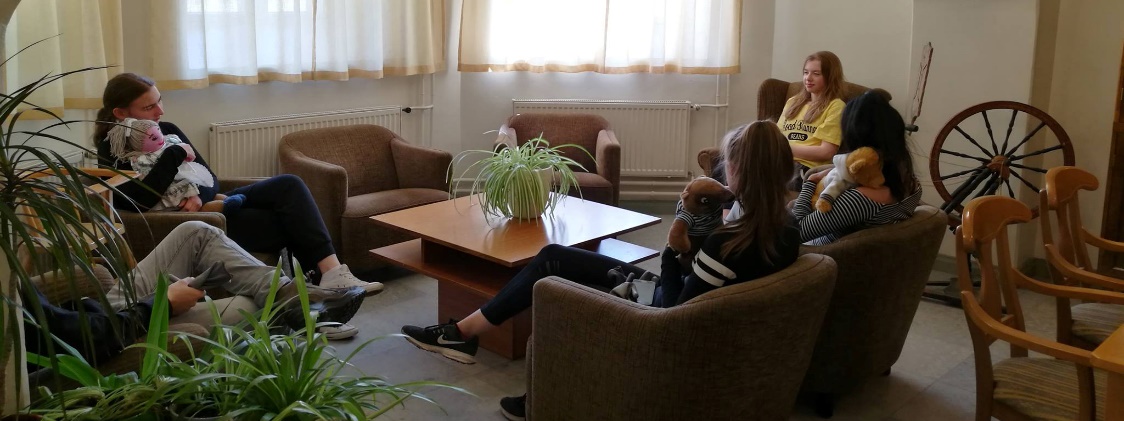 Varattavat tilat  Keltainen kabinetti 20-30 hlö, induktiosilmukka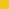   Punainen kabinetti 30-50 hlö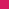   Sininen kabinetti 30-60 hlö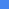   Olohuone 10-15 hlö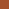   Rikama 10 hlö, ei kokoustekniikkaa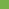   Kerhohuone 30 hlö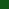   Keittiö 4-8 hlö, ei kokoustekniikkaa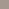 Tilat varataan paikan päällä, sähköpostitse tai puhelimitse. Nettisivuilta löytyvät sähköinen varauskalenteri, josta voi tarkistaa tilojen saatavuuden sekä Hilman tilojen 360° virtuaaliesittelyt.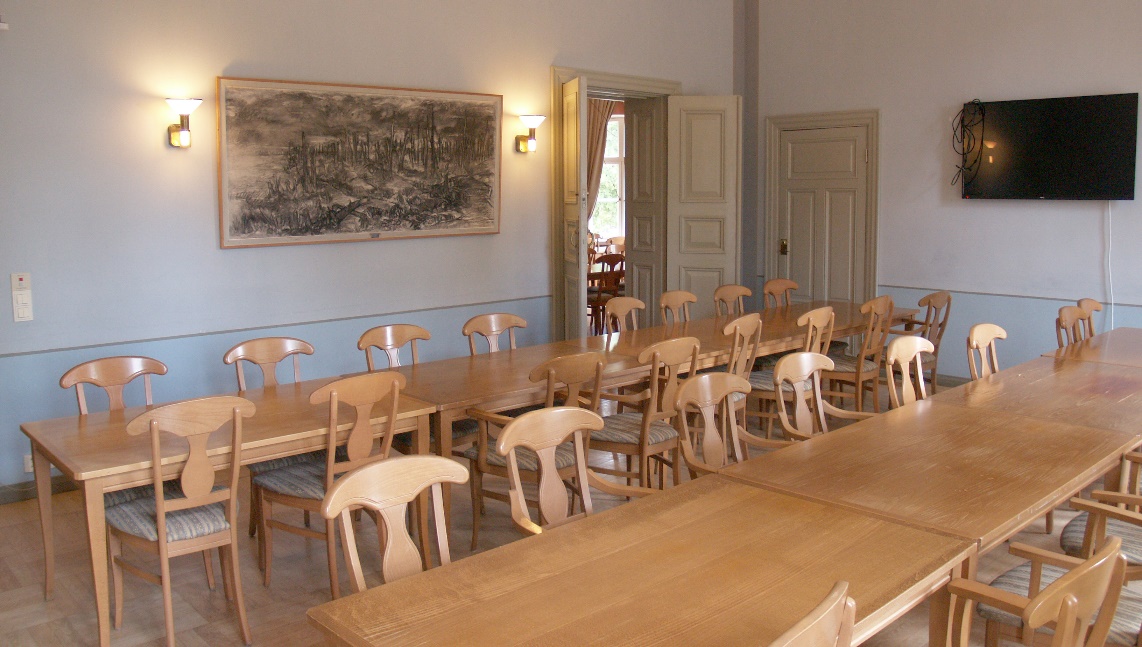 HinnastoHilman Järjestöt ry:n jäsenet 		Muut käyttäjät  Kaappi 5€/kk				     Kaappi 15€/kk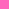   Tilat 5€/h				     Tilat 10€/h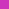   Jäsenmaksu 20 €/vuosi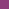 Kaapin vuokraan sisältyy myös ulko-oven avain. Kaapin vara-avainta säilytetään Hilmalla. Hintoihin sisältyy tilojen ja tarpeiston käyttö.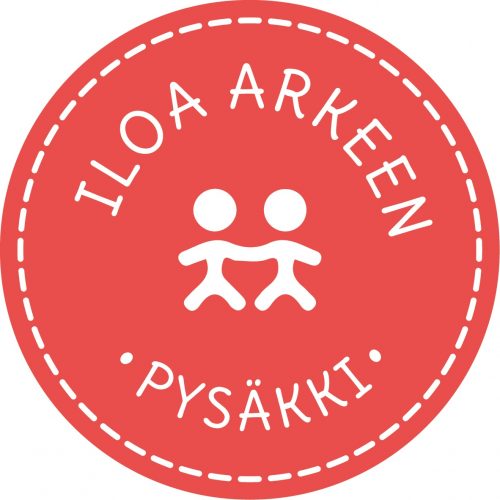 Hilman Iloa Arkeen –pysäkiltä löydät kaikille avoimia tapahtumia. Kumppanuustalo HilmaKadettikoulunkatu 349400 HaminaAvoinna ma-to 8-16, pe 8-14Kumppanuustalohilma.fiFacebook.com/KumppanuustaloHilmaKumppanuuskoordinaattoriMinna Mänttärip. 040 751 7955minna.manttari@kumppanuustalohilma.fiAulavastaavap. 044 712 9210 kumppanuustalo.hilma@gmail.com 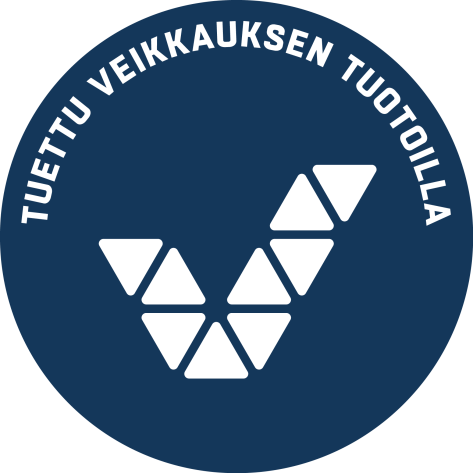 Tunnettu – Toimiva - Tarpeellinen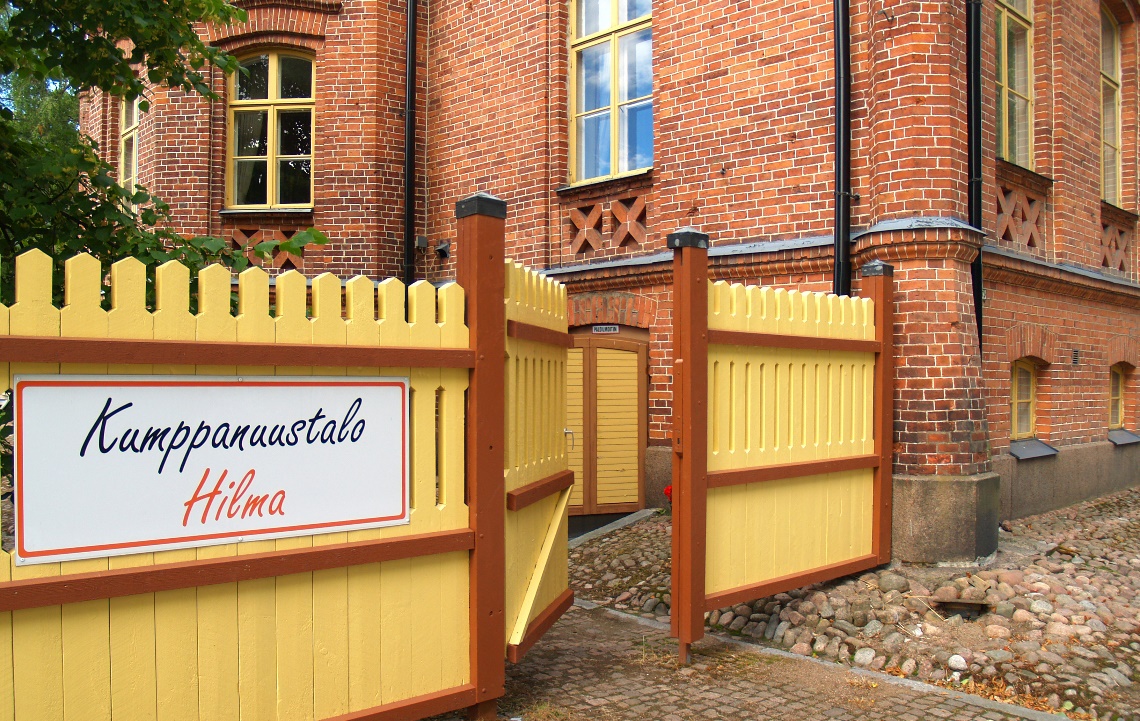 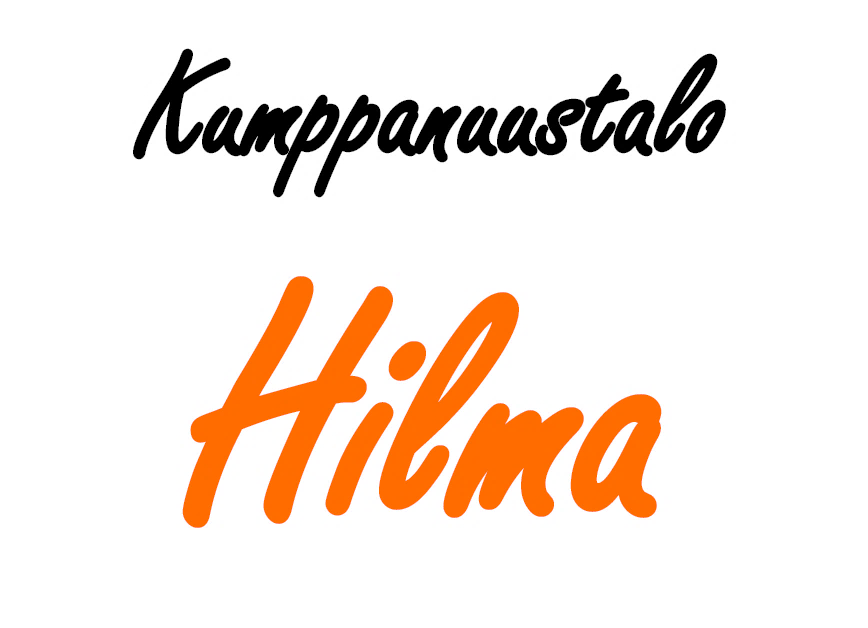 